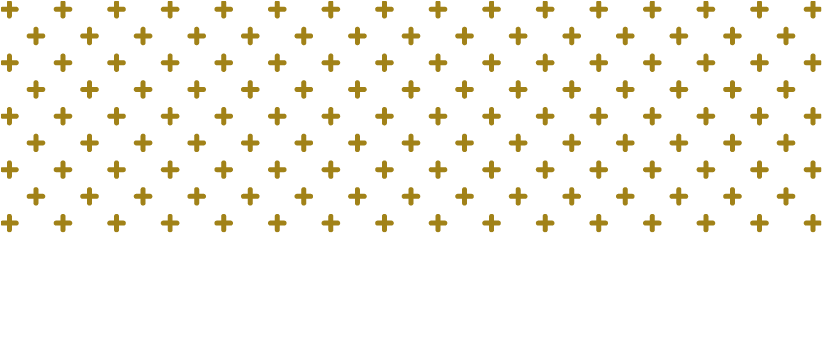 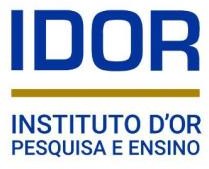 EXPERIÊNCIA DO PACIENTE: CONCEITOS E PRÁTICAEXPERIÊNCIA DO PACIENTE: CONCEITOS E PRÁTICAEXPERIÊNCIA DO PACIENTE: CONCEITOS E PRÁTICAEXPERIÊNCIA DO PACIENTE: CONCEITOS E PRÁTICADATASHORÁRIOMÓDULOTEMAS05/06/2024– 19/06/2024– 26/06/2024– 03/07/202419h00às22h30Módulo 1: Entendendoe Praticando aExperiência do PacienteConceitos sobre Experiência do PacienteOs 3 Pilares Estratégicos da Experiência do PacienteModelos de Sucesso no Brasil e ao redor do mundoFormas de diagnosticar como é praticada a Experiência do Paciente nas instituiçõesMapeamento de jornadaComo envolver as equipes no propósito da Experiência do PacienteMétodo P.R.O.P.O.S.I.T.A. R®Estrutura necessária para um Escritório de Experiência do Paciente.B2505/06/2024– 19/06/2024– 26/06/2024– 03/07/202419h00às22h30Módulo 2: Comogarantir a gestão daExperiência do PacienteGestão da EP e análise de métricasMonitoramento da EPApresentação Projet Canvas (Esboço do Projeto Aplicativo)05/06/2024– 19/06/2024– 26/06/2024– 03/07/202419h00às22h30Módulo 3: MentoriaMentoria em Grupo